INTOCABLE. FICHA DEL FILMEnumera en tu opinión cuáles son  las razones por las que Philippe y el fornido afroamericano Driss empatizaron o se llevaron tan bien. Explícalas.¿Piensas que los demás discapacitados tienen una situación similar a la del personaje de esta película? Explica tu punto de vista.¿Cómo trata el director de la película el tema de la inmigración?¿Qué circunstancias favorecen a Philippe?¡De qué se sirve el director para “seducir” al espectador? ¿Cuáles son sus estrategias?¿Cuál crees que fue el motivo que movió a Philippe a contratar al afroamericano Driss?¿Crees que sería fácil que Driss sería contratado en España a pesar de no tener experiencia en el cuidado de enfermos?¡Cuáles son las limitaciones que crees que tiene Philippe con su enamorada?¿A qué se refiere el título de la película “Intocable”? ¿Crees que lo es?Enumera 5 valores que inculca la película.DURACIÓNTrailers/Vídeos109 min. PAÍSSección visual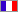 DIRECTOROlivier Nakache, Eric ToledanoGUIÓNOlivier Nakache, Eric ToledanoMÚSICALudovico EinaudiFOTOGRAFÍAMathieu Vadepied AÑOVer trailer externo2011 REPARTOFrançois Cluzet, Omar Sy, Anne Le Ny, Audrey Fleurot, Clotilde Mollet, Joséphine de Meaux, Alba Gaia Bellugi, Cyril Mendy, Christian Ameri, Marie-Laure Descoureaux, Gregoire OestermannPRODUCTORAQuad Productions / Gaumont / TF1 Films / Ten Films / Chaocorp production / Canal + / CinecinemaWEB OFICIALhttp://www.intocable-lapelicula.com/PREMIOS2012: Globos de Oro: nominada a mejor película de habla no inglesa
2011: Premios Cesar: Mejor actor (Omar Sy). 9 nominaciones, incluyendo mejor película
2012: Premios BAFTA: Nominada a mejor película en habla no inglesa
2012: Premios Goya: Mejor película europea
2011: Festival de San Sebastián: Sección oficial no competitiva - Clausura
2011: Festival de Tokyo: Mejor película, mejor actor (François Cluzet & Omar Sy)
2011: Nominada Premios David di Donatello: Mejor película de la Unión Europea
2012: Premios del Cine Europeo: 4 nominaciones, incluyendo Mejor película
2012: Satellite Awards: Mejor película extranjera (ex-aequo, con "Pietà")